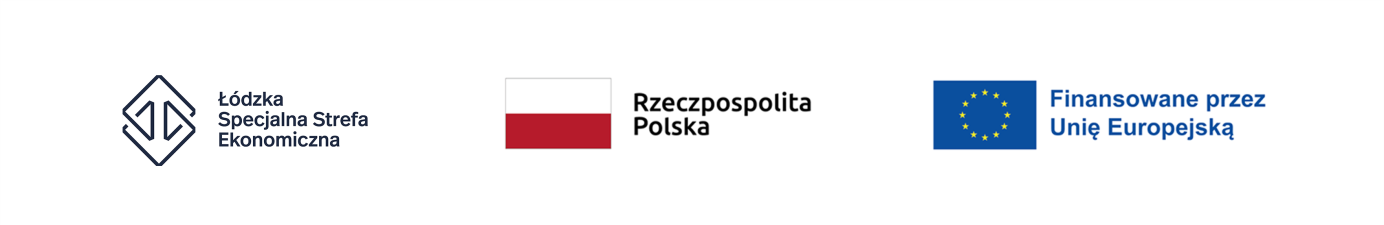 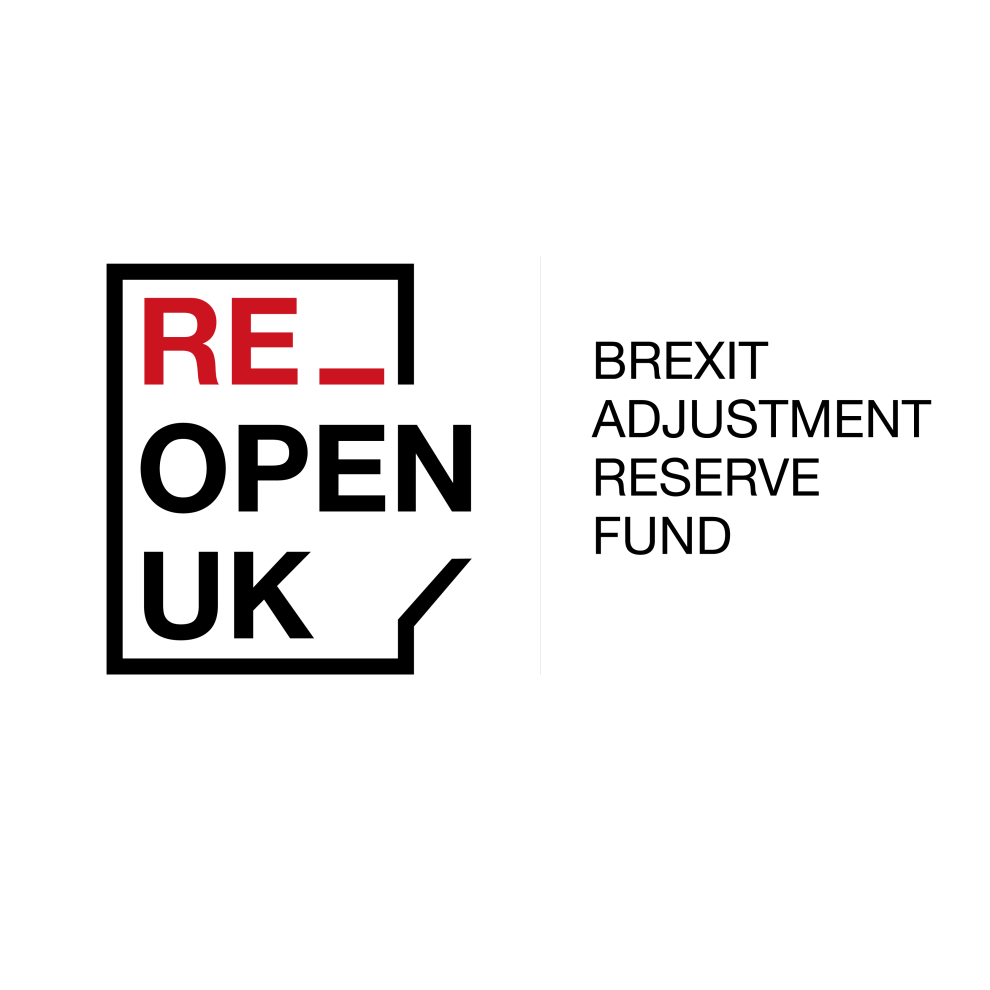 ZAPYTANIE OFERTOWE nr 1.Zakup plotera tnąco-bigującego.ESUS Tomasz Przybylak ( adres: ul. Południowa 54, 62-064 Plewiska) w związku z realizacją projektu Programu Re-open UK pt. „ Inwestycja polegająca na zakupie maszyn do druku, pozwalająca świadczyć usługi w nowym segmencie Klientów i rozszerzyć ofertę usług obecnych”, zwraca się z prośbą o przygotowanie oferty na: Zakup plotera tnąco-bigującego.I.   ZAMAWIAJĄCYESUS Tomasz Przybylak z siedziba w Plewiskach, adres: ul. Południowa 54, 62-064 Plewiska posiadająca NIP 778-101-87-76, Regon 630365870 e-mail: bok@esus.pl oraz adres strony internetowej www.ESUS.pl dalej nazywany „ ZAMAWIAJĄCY”.II.  MIEJSCE I TERMIN REALIZACJI ZAMÓWIENIAMiejsce realizacji zamówienia: Plewiska 62-064, ul. Południowa 54, Termin realizacji zamówienia: od dnia zawarcia umowy do 30 sierpnia 2023 rokuIII. ISTOTNE INFORMACJE DOTYCZĄCE POSTĘPOWANIAZAMAWIAJĄCY nie dopuszcza dokonywania zmian przez OFERENTA w treści załączonych do zaproszenia Załączników z zastrzeżeniem ich uzupełnienia przez wymagane przez ZAMAWIAJĄCEGO informacje.Z tytułu wykluczenia OFERENT lub odrzucenia jego Oferty nie przysługuje OFERENTOWI żadne roszczenia odszkodowawcze przeciwko ZAMAWIAJĄCEMU.IV. WARUNKI PODMIOTOWEO zamówienie nie mogą ubiegać się podmioty pozostające z ZAMAWIAJĄCYM w takim stosunku prawnym lub faktycznym, który może budzić uzasadnione wątpliwości, co do bezstronności w wyborze OFERTY zamówienia, w szczególności o zamówienie nie mogą się ubiegać podmioty powiązane kapitałowo lub osobowo z ZAMAWIAJĄCYM.O udzieleniu Zamówienia mogą się ubiegać OFERENCI, wobec których nie toczy się postępowanie o ogłoszenie upadłości, postępowanie restrukturyzacyjne ani postępowanie w przedmiocie zatwierdzenia układu ani nie otwarto wobec nich likwidacji.Podczas realizacji przedmiotu Zamówienia  OFERENT jest zobowiązany do:ścisłej współpracy z ZAMAWIAJĄCYM, w tym wymaganych właściwą realizacją zamówienia kontaktów osobistych, telefonicznych;realizacji zamówienia zgodnie z wymogami ZAMAWIAJĄCEGO oraz ustaleniami podjętymi wspólnie z ZAMAWIAJĄCYM w trakcie przygotowań do realizacji zamówienia; działania z dochowaniem należytej staranności i zgodnie z obowiązującymi przepisami prawa powszechnie obowiązującego.W ramach niniejszego zamówienia OFERENT odpowiada za koordynację i nadzór nad wszelkimi działaniami podejmowanymi w związku z realizacją zamówienia przez podwykonawców i zatrudnionych pracowników w celu zapewnienia należytego i terminowego wykonania zamówienia.OFERENT odpowiada za wypełnienie wszystkich zobowiązań formalno-prawnych i finansowych wobec swoich podwykonawców i pracowników współpracujących z nim przy lub na rzecz realizacji niniejszego zamówienia oraz za współpracę z nimi, w tym za ich przeszkolenie i przekazanie otrzymanych od ZAMAWIAJĄCEGO informacji dotyczących przedmiotu zamówienia.V.   SZCZEGÓŁOWY OPIS PRZEDMIOTU ZAMÓWIENIAPloter tnąco-bigujący przeznaczony dla branży graficznej, reklamowej, opakowaniowej do realizacji niskich i średnich nakładów. Ploter umożliwiać ma cięcie, nacinanie, bigowanie, perforowanie, znakowanie - wszystko w obrębie jednej maszyny. Urządzenie musi być nowe i objęte 12 miesięczna gwarancją.KRYTERIA TECHNICZNEZintegrowana konstrukcja - maszyna musi zapewniać stabilność, ergonomiczną konstrukcję, estetyczną obudowę i mały rozmiar - powinna zajmować nie więcej niż 2 m2 powierzchni.Zasilanie prądem 230VPodajnik automatyczny posiadający pojemność około 120mm, podciśnieniowyObrabiany materiał pozycjonowany ma być na pasie filcowym- wycięte użytki automatycznie spadać mają na stół odbiorczyPloter powinien obrabiać materiał do 6 mm grubości Maksymalna gramatura bigowanego kartonu/papieru 400g/m2Ploter do precyzyjnego wycinania zapewniać ma: kamera CCD, która czyta znaczniki z 4 naroży i ustawia ścieżkę cięcia oraz czytnik kodów QRPole robocze nie większe niż 530x750 mm i nie mniejszy niż 500 x700 mm.Minimalne wyposażenie maszynyCzytnik kodów QR Nóż oscylacyjny do cięcia pianek, pcv i podobnych materiałów o grubości do 6 mmKrążek bigującyNóż perforującyNarzędzie z regulowanym wysunięciem ostrza do precyzyjnego nacinania i przecinania folii samoprzylepnych, poliwęglanów, folii odblaskowych i innych Oprogramowanie - kontroler dostarczone wraz z urządzeniem Oprogramowanie do projektowania wykrojnikówMinimalne możliwości oprogramowania dostarczonego wraz z urządzeniemKompatybilny z CDR, AI, CAD, EPS, PLT, PDF, DXF, HPGL i inneOprogramowanie powinno automatycznie dopasować dane do wycinania, bigowanie, perforacji i innych procesów bez ręcznego ustawianiaPowinno posiadać Plugin ze znacznikami cięcia dostępny do Corel Draw i Adobe IllustratorOprogramowanie do projektowania wykrojnikówPliki powinny być kompatybilne z oprogramowaniem plotera tnąco-bigującegoVI.   INFORMACJĘ DODATKOWEZa terminowe i należyte wykonanie Umowy ZAMAWIAJĄCY zapłaci OFERENTOWI wynagrodzenie przelewem w ciągu 14 dni od daty dostarczenia faktury VAT do siedziby ZAMAWIAJĄCEGO. Ustalone wynagrodzenie OFERENTA obejmie wszystkie koszty, jakie OFERENT poniesie w związku z wykonaniem przedmiotu umowy i nie podlega zmianom. Płatność nastąpi po wydaniu Urządzenia, potwierdzonego podpisanym protokołem odbioru dostawy. Płatność realizowana będzie w polskich złotych, przelewem na rachunek bankowy, wskazany na fakturze na podstawie faktury VAT wystawionej przez OFERENTA.ZAMAWIAJĄCY zastrzega sobie prawo do wezwania OFERENTA do wyjaśnienia treści złożonej oferty lub uzupełnienia dokumentów.ZAMAWIAJĄCY zastrzega sobie prawo do zmiany lub odwołania warunków postępowania ( zapytania ofertowego). W takim przypadku ZAMAWIAJĄCY niezwłocznie ogłosi zmiany na stronie internetowej.ZAMAWIAJĄCY zastrzega sobie prawo do niedokonania rozstrzygnięcia postępowania i niedokonania wyboru oferty bez podania przyczyny i zwrotu ewentualnych kosztów sporządzenia oferty.ZAMAWIAJĄCY oczekuje od OFERENTA na całym etapie realizacji Zamówienia, należytej staranności, wysokiej jakości świadczonych usług oraz profesjonalnego podejścia do jego wykonania. VII.  WARUNKI UDZIAŁU W POSTĘPOWANIUOFERENT posiada kompetencje i uprawnienia do prowadzenia i wykonywania usług serwisowych oferowanej maszyny.OFERENT posiada wiedzę i doświadczenie w zakresie dostawy, montażu, szkolenia oraz serwisowania maszyny po jej zainstalowaniu.OFERENT dysponuje odpowiednim potencjałem technicznym oraz osobami zdolnymi do wykonania zamówienia oraz świadczenia usług serwisowych.OFERENT jest w sytuacji ekonomicznej i finansowej, która umożliwia należyte wykonanie zamówienia.OFERENT nie jest powiązany osobowo lub kapitałowo z ZAMAWIAJĄCYM.VIII. KRYTERIA OCENY OFERTYOcenie podlega wyłącznie oferta przygotowana wg wzoru, stanowiącego Załącznik nr 1 do zapytania ofertowego.ZAMAWIAJĄCY dokona oceny ofert na podstawie informacji zawartych w ofercie i dokumentach dostarczonych wraz z ofertą.ZAMAWIAJĄCY dokona oceny i porównania ofert oraz wyboru oferty najkorzystniejszej w oparciu o następujące kryterium:Cena oferowanego urządzenia - 100%Cena = C minimalna / C oferty badanej x 100 pkt.Maksymalna ilość punktów w ramach kryterium „cena” (cena netto) otrzyma najtańsza oferta według wzoru powyżejPozostałe oferty otrzymają niższa ilość punktówZAMAWIAJĄCY   udzieli zamówienia temu OFERENTOWI, który otrzyma najwyższa liczbę punktów w oparciu o ustalone powyżej kryteria.Za ofertę najkorzystniejszą zostanie uznana ta oferta, która nie podlega odrzuceniu, spełnia wszystkie wymagania niniejszego zapytania ofertowego oraz otrzyma największą liczbę punktów i nie przekroczy kwoty, którą ZAMAWIAJĄCY może przeznaczyć na udzielenie zamówienia ( zgodnie z budżetem Projektu).Jeżeli cena Oferty o najwyższej liczbie punktów oceny przekroczy kwotę, którą ZAMAWIAJĄCY może przeznaczyć na udzielenie zamówienia ZAMAWIAJĄCY podejmie negocjacje cenowe z OFERENTEM i pozostałymi oferentami, których oferty nie podlegają wykluczeniu. W ramach negocjacji cenowych ZAMAWIAJĄCY zaprosi oferentów do złożenia dodatkowej oferty cenowej w wyznaczonym przez ZAMAWIAJĄCEGO terminie i formie.W przypadku, gdy dwie lub więcej ofert uzyska taki sam bilans punktów, ZAMAWIAJĄCY wybierze ofertę z niższa ceną, a jeżeli zostały oferty o takiej samej cenie, ZAMAWIAJĄCY wezwie OFERENTÓW, którzy złożyli te oferty do złożenia w terminie określonych przez ZAMAWIAJĄCEGO ofert dodatkowych.W toku dokonywania oceny złożonych Ofert, ZAMAWIAJĄCY może żądać udzielenia przez OFERENTA wyjaśnień dotyczących treści złożonych przez nich Ofert i załączników oraz wezwać do uzupełnienia dokumentów w terminie określonym przez ZAMAWIAJĄCEGO.ZAMAWIAJĄCY poinformuje OFERENTÓW o wyniku postępowania drogą elektroniczną.ZAMAWIAJĄCY wykluczy z postępowania dostawcę, który nie spełnia wymaganych warunków oraz jeśli stwierdzi, że dostarczone przez niego informacji istotne do prowadzonego postępowania są nieprawdziwe.IX. OPIS SPOSOBU PRZYGOTOWANIA OFERTYOFERENT ponosi wszelkie koszty związane z przygotowaniem i złożeniem oferty.Ofertę należy sporządzić w formie pisemnej pod rygorem nieważności, wypełniając „ Formularz Oferty ” stanowiący Załącznik nr 1.Wymagane dokumenty należy złożyć w formie oryginałów lub kopii poświadczonej „za zgodność z oryginałem” przez OFERENTA (osobę uprawnioną do reprezentowania OFERENTA).OFERENT ma prawo złożyć tylko jedną ofertę. W przypadku złożenia przez DOSTAWCĘ więcej niż jednej oferty, wszystkie jego oferty zostaną odrzucone.Ofertę należy sporządzić w języku polskim.Wszelkie poprawki, zmiany lub wykreślenia w tekście oferty musza być parafowane i datowane przez osobę upoważnioną do podpisywania oferty, w przeciwnym wypadku nie będą uwzględniane.Oferty i oświadczenia musza być podpisane przez OFERENTA lub osobę uprawnioną do reprezentowania i składania oświadczeń w imieniu OFERENTA zgodnie z formą reprezentacji OFERENTA określona w rejestrze sądowym lub w innym dokumencie, właściwym dla danej formy organizacyjnej OFERENTA albo przez osobę umocowaną (na podstawie pełnomocnictwa) przez osoby umocowane.Dokumenty sporządzone w języku obcym są składane wraz z tłumaczeniem na język polski.Oferta powinna zawierać wymagane dokumenty, załączniki, oświadczenia wymienione w niniejszym zapytaniu ofertowym.Ofertę wraz z wymaganymi załącznikami należy sporządzić według wzoru formularza ofertowego stanowiącego Załącznik nr 1 bądź zgodnie z jego treścią.Oferta musi zawierać:Wypełniony Formularz ofertowy z uwzględnieniem informacji zawartych we wzorze formularza oferty (Załącznik nr 1), którego integralną część stanowi oświadczenie i dokumenty opisane w zapytaniu ofertowym,Oświadczenie Oferenta o nie powiązaniu kapitałowo lub osobowo z Zamawiającym (Załącznik 2).Parafowana Umowa Sprzedaży (Załącznik 3).Klauzula informacyjna dotycząca przetwarzania danych osobowych (Załącznik 4). Pełnomocnictwo (jeżeli dotyczy).OFERENT nie może wycofać oferty i wprowadzić zmian w ofercie po upływie ostatecznego terminu składania ofert.Oferta OFERENTA oraz załączniki musza być podpisane przez OFERENTA.Zaleca się, aby wszystkie strony oferty były parafowane przez osobę podpisującą ofertę, ponumerowane i połączone ze sobą w sposób trwały.X.  TERMIN ZWIĄZANIA Z OFERTĄOferent pozostaje związany Ofertą przez okres 90 dni licząc od dnia upływu terminu składania Ofert.XI.  TERMIN I MIEJSCE SKŁADANIA OFERTOfertę należy złożyć na formularzu ofertowym stanowiącym Załącznik nr 1 do Zapytania ofertowego.Termin i miejsce składania ofert to: 14 lipca 2023 roku, piątek, do godziny 12.00 na adres e-mail: bok@esus.pl Oferty złożone po terminie nie będą rozpatrywane ( decyduje data i godzina otrzymania oferty drogą elektroniczną przez serwer ZAMAWIAJĄCEGO). Osoba upoważniona do kontaktu z Oferentami i udzielania wyjaśnień jest: Tomasz Przybylak – tel. 602 13 76 75, mail: t.przybylak@esus.plZałączniki:Załącznik 1 - Formularz OfertyZałącznik 2 - Oświadczenie OferentaZałącznik 3 - Umowa SprzedażyZałącznik 4 – Klauzula informacyjna dotycząca przetwarzania danych osobowych 